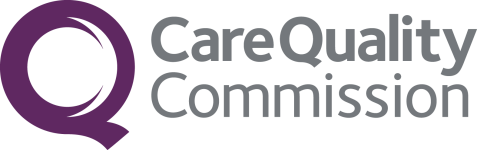     Your account number: 1-541111735Our reference: INS1-2356712493Care Quality CommissionHealth and Social Care Act 2008Inspection report Location name: Lister Lane SurgeryLocation ID: 1-541111735Dear Ms BegumPlease find enclosed a copy of our final report following our recent  desk based focused inspection of Lister Lane Surgery. Please make this report readily available for people who use the service.  Your inspection report sets out the ratings for the domain we inspected.Ratings have been awarded on a four-point scale; ‘Outstanding’, ‘Good’; ‘Requires Improvement’, or ‘Inadequate’. The table below shows the ratings your location has been awarded:	A request for a review of ratings can only be made on the grounds that we have not followed our published process. If you think that we have not followed this process you can request a review. To do so you must first tell us within 5 working days of the publication of your report(s) that you intend to request a review by submitting this online form: http://webdataforms.cqc.org.uk/Checkbox/IntentionRequestReviewRating.aspxYou will then be provided with instructions on how to submit your full request for review. In this application you must say in what way we have not followed the published process, and which ratings you think have been affected. You can only request a review of ratings once after an inspection, so please ensure that you include all of the relevant ratings in your request. Please note that requests for reviews of ratings can lead to ratings being changed ‘downwards’ as well as ‘upwards’ or remaining the same.We will publish the inspection report on our website shortly. When we have published this report you can see the contents and download a PDF version by clicking on this link:www.cqc.org.uk/directory/1-541111735Once published, you can see this at any time by following these steps:Go to the CQC website www.cqc.org.uk. Click the appropriate tab for your type of service.Type in the name of your provider or location – if it appears automatically, click on it to jump to your profile page or click the 'search' button.Click on your location, your report will be on your profile page.You must also display your CQC rating 'conspicuously' and 'legibly' in each and every premises where a regulated activity is being delivered, in your main place of business and on your website(s) if you have any, where people will be sure to see it. This is a legal requirement from 1 April 2015.  For further guidance on how to display your CQC rating, please click on this link:http://www.cqc.org.uk/content/display-ratingsIf you have any questions about this letter, you can contact our National Customer Service Centre using the details below.  Please quote our reference number (INS1-2356712493) to avoid delays in processing your request.Telephone: 	03000 616161Email: 	HSCA_Compliance@cqc.org.ukWrite to:	CQC PMS InspectionsCitygateGallowgateNewcastle upon TyneNE1 4PAYours sincerelyKaren GilesCQC InspectorEnclosed:Final report    Your account number: 1-541111735Our reference: INS1-2356712493Care Quality CommissionHealth and Social Care Act 2008Inspection report Location name: Lister Lane SurgeryLocation ID: 1-541111735Dear Dr KumarPlease find enclosed a copy of our final report following our recent  desk based focused inspection of Lister Lane Surgery. Please make this report readily available for people who use the service.  Your inspection report sets out the ratings for the domain we inspected.Ratings have been awarded on a four-point scale; ‘Outstanding’, ‘Good’; ‘Requires Improvement’, or ‘Inadequate’. The table below shows the ratings your location has been awarded:	A request for a review of ratings can only be made on the grounds that we have not followed our published process. If you think that we have not followed this process you can request a review. To do so you must first tell us within 5 working days of the publication of your report(s) that you intend to request a review by submitting this online form: http://webdataforms.cqc.org.uk/Checkbox/IntentionRequestReviewRating.aspxYou will then be provided with instructions on how to submit your full request for review. In this application you must say in what way we have not followed the published process, and which ratings you think have been affected. You can only request a review of ratings once after an inspection, so please ensure that you include all of the relevant ratings in your request. Please note that requests for reviews of ratings can lead to ratings being changed ‘downwards’ as well as ‘upwards’ or remaining the same.We will publish the inspection report on our website shortly. When we have published this report you can see the contents and download a PDF version by clicking on this link:www.cqc.org.uk/directory/1-541111735Once published, you can see this at any time by following these steps:Go to the CQC website www.cqc.org.uk. Click the appropriate tab for your type of service.Type in the name of your provider or location – if it appears automatically, click on it to jump to your profile page or click the 'search' button.Click on your location, your report will be on your profile page.You must also display your CQC rating 'conspicuously' and 'legibly' in each and every premises where a regulated activity is being delivered, in your main place of business and on your website(s) if you have any, where people will be sure to see it. This is a legal requirement from 1 April 2015.  For further guidance on how to display your CQC rating, please click on this link:http://www.cqc.org.uk/content/display-ratingsIf you have any questions about this letter, you can contact our National Customer Service Centre using the details below.  Please quote our reference number (INS1-2356712493) to avoid delays in processing your request.Telephone: 	03000 616161Email: 	HSCA_Compliance@cqc.org.ukWrite to:	CQC PMS InspectionsCitygateGallowgateNewcastle upon TyneNE1 4PAYours sincerelyKaren GilesCQC InspectorEnclosed:Final report    Your account number: 1-541111735Our reference: INS1-2356712493Care Quality CommissionHealth and Social Care Act 2008Inspection report Location name: Lister Lane SurgeryLocation ID: 1-541111735Dear Dr ShettyPlease find enclosed a copy of our final report following our recent  desk based focused inspection of Lister Lane Surgery. Please make this report readily available for people who use the service.  Your inspection report sets out the ratings for the domain we inspected.Ratings have been awarded on a four-point scale; ‘Outstanding’, ‘Good’; ‘Requires Improvement’, or ‘Inadequate’. The table below shows the ratings your location has been awarded:	A request for a review of ratings can only be made on the grounds that we have not followed our published process. If you think that we have not followed this process you can request a review. To do so you must first tell us within 5 working days of the publication of your report(s) that you intend to request a review by submitting this online form: http://webdataforms.cqc.org.uk/Checkbox/IntentionRequestReviewRating.aspxYou will then be provided with instructions on how to submit your full request for review. In this application you must say in what way we have not followed the published process, and which ratings you think have been affected. You can only request a review of ratings once after an inspection, so please ensure that you include all of the relevant ratings in your request. Please note that requests for reviews of ratings can lead to ratings being changed ‘downwards’ as well as ‘upwards’ or remaining the same.We will publish the inspection report on our website shortly. When we have published this report you can see the contents and download a PDF version by clicking on this link:www.cqc.org.uk/directory/1-541111735Once published, you can see this at any time by following these steps:Go to the CQC website www.cqc.org.uk. Click the appropriate tab for your type of service.Type in the name of your provider or location – if it appears automatically, click on it to jump to your profile page or click the 'search' button.Click on your location, your report will be on your profile page.You must also display your CQC rating 'conspicuously' and 'legibly' in each and every premises where a regulated activity is being delivered, in your main place of business and on your website(s) if you have any, where people will be sure to see it. This is a legal requirement from 1 April 2015.  For further guidance on how to display your CQC rating, please click on this link:http://www.cqc.org.uk/content/display-ratingsIf you have any questions about this letter, you can contact our National Customer Service Centre using the details below.  Please quote our reference number (INS1-2356712493) to avoid delays in processing your request.Telephone: 	03000 616161Email: 	HSCA_Compliance@cqc.org.ukWrite to:	CQC PMS InspectionsCitygateGallowgateNewcastle upon TyneNE1 4PAYours sincerelyKaren GilesCQC InspectorEnclosed:Final report    Your account number: 1-541111735Our reference: INS1-2356712493Care Quality CommissionHealth and Social Care Act 2008Inspection report Location name: Lister Lane SurgeryLocation ID: 1-541111735Dear Dr SukumaranPlease find enclosed a copy of our final report following our recent  desk based focused inspection of Lister Lane Surgery. Please make this report readily available for people who use the service.  Your inspection report sets out the ratings for the domain we inspected.Ratings have been awarded on a four-point scale; ‘Outstanding’, ‘Good’; ‘Requires Improvement’, or ‘Inadequate’. The table below shows the ratings your location has been awarded:	A request for a review of ratings can only be made on the grounds that we have not followed our published process. If you think that we have not followed this process you can request a review. To do so you must first tell us within 5 working days of the publication of your report(s) that you intend to request a review by submitting this online form: http://webdataforms.cqc.org.uk/Checkbox/IntentionRequestReviewRating.aspxYou will then be provided with instructions on how to submit your full request for review. In this application you must say in what way we have not followed the published process, and which ratings you think have been affected. You can only request a review of ratings once after an inspection, so please ensure that you include all of the relevant ratings in your request. Please note that requests for reviews of ratings can lead to ratings being changed ‘downwards’ as well as ‘upwards’ or remaining the same.We will publish the inspection report on our website shortly. When we have published this report you can see the contents and download a PDF version by clicking on this link:www.cqc.org.uk/directory/1-541111735Once published, you can see this at any time by following these steps:Go to the CQC website www.cqc.org.uk. Click the appropriate tab for your type of service.Type in the name of your provider or location – if it appears automatically, click on it to jump to your profile page or click the 'search' button.Click on your location, your report will be on your profile page.You must also display your CQC rating 'conspicuously' and 'legibly' in each and every premises where a regulated activity is being delivered, in your main place of business and on your website(s) if you have any, where people will be sure to see it. This is a legal requirement from 1 April 2015.  For further guidance on how to display your CQC rating, please click on this link:http://www.cqc.org.uk/content/display-ratingsIf you have any questions about this letter, you can contact our National Customer Service Centre using the details below.  Please quote our reference number (INS1-2356712493) to avoid delays in processing your request.Telephone: 	03000 616161Email: 	HSCA_Compliance@cqc.org.ukWrite to:	CQC PMS InspectionsCitygateGallowgateNewcastle upon TyneNE1 4PAYours sincerelyKaren GilesCQC InspectorEnclosed:Final reportShana BegumLister Lane Surgery30 Lister LaneHalifaxWest YorkshireHX1 5AXShana BegumLister Lane Surgery30 Lister LaneHalifaxWest YorkshireHX1 5AX21 April 2016SafeOverall population groupOlder peopleGoodGoodPeople with long term conditionsGoodGoodFamilies, children and young peopleGoodGoodWorking age people and the recently retiredGoodGoodPeople in vulnerable circumstancesGoodGoodPeople experiencing poor mental healthGoodGoodOverall Key QuestionGoodOverall locationBalagopal Krishna KumarLister Lane Surgery30 Lister LaneHalifaxWest YorkshireHX1 5AXBalagopal Krishna KumarLister Lane Surgery30 Lister LaneHalifaxWest YorkshireHX1 5AX21 April 2016SafeOverall population groupOlder peopleGoodGoodPeople with long term conditionsGoodGoodFamilies, children and young peopleGoodGoodWorking age people and the recently retiredGoodGoodPeople in vulnerable circumstancesGoodGoodPeople experiencing poor mental healthGoodGoodOverall Key QuestionGoodOverall locationSangeeta ShettyLister Lane Surgery30 Lister LaneHalifaxWest YorkshireHX1 5AXSangeeta ShettyLister Lane Surgery30 Lister LaneHalifaxWest YorkshireHX1 5AX21 April 2016SafeOverall population groupOlder peopleGoodGoodPeople with long term conditionsGoodGoodFamilies, children and young peopleGoodGoodWorking age people and the recently retiredGoodGoodPeople in vulnerable circumstancesGoodGoodPeople experiencing poor mental healthGoodGoodOverall Key QuestionGoodOverall locationSuryagopal SukumaranLister Lane Surgery30 Lister LaneHalifaxWest YorkshireHX1 5AXSuryagopal SukumaranLister Lane Surgery30 Lister LaneHalifaxWest YorkshireHX1 5AX21 April 2016SafeOverall population groupOlder peopleGoodGoodPeople with long term conditionsGoodGoodFamilies, children and young peopleGoodGoodWorking age people and the recently retiredGoodGoodPeople in vulnerable circumstancesGoodGoodPeople experiencing poor mental healthGoodGoodOverall Key QuestionGoodOverall location